Strategy Tester Reportemillfilipov@gmail.com (08-12-2014)TeleTRADECY-Demo (Build 670)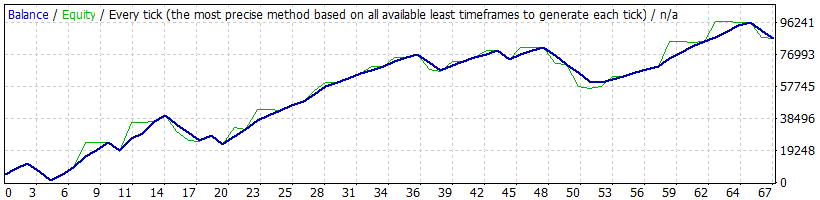 SymbolSymbolGOLD (Gold (Spot))GOLD (Gold (Spot))GOLD (Gold (Spot))GOLD (Gold (Spot))PeriodPeriodDaily (D1) 2013.09.18 00:00 - 2014.08.08 00:00 (2013.08.09 - 2014.08.09)Daily (D1) 2013.09.18 00:00 - 2014.08.08 00:00 (2013.08.09 - 2014.08.09)Daily (D1) 2013.09.18 00:00 - 2014.08.08 00:00 (2013.08.09 - 2014.08.09)Daily (D1) 2013.09.18 00:00 - 2014.08.08 00:00 (2013.08.09 - 2014.08.09)ModelModelEvery tick (the most precise method based on all available least timeframes)Every tick (the most precise method based on all available least timeframes)Every tick (the most precise method based on all available least timeframes)Every tick (the most precise method based on all available least timeframes)ParametersParametersLotSize=1; MagicNumber=7232014; ATRPeriod=100; Use_ManualSL=true; StopLossSize=1950; Use_SignalBarSL=true; SL_Buffer=5; _0="RAPTOR EXPLOSION Parameters"; Sensetive=551; DeadZonePip=1; ExplosionPower=1; TrendPower=20;LotSize=1; MagicNumber=7232014; ATRPeriod=100; Use_ManualSL=true; StopLossSize=1950; Use_SignalBarSL=true; SL_Buffer=5; _0="RAPTOR EXPLOSION Parameters"; Sensetive=551; DeadZonePip=1; ExplosionPower=1; TrendPower=20;LotSize=1; MagicNumber=7232014; ATRPeriod=100; Use_ManualSL=true; StopLossSize=1950; Use_SignalBarSL=true; SL_Buffer=5; _0="RAPTOR EXPLOSION Parameters"; Sensetive=551; DeadZonePip=1; ExplosionPower=1; TrendPower=20;LotSize=1; MagicNumber=7232014; ATRPeriod=100; Use_ManualSL=true; StopLossSize=1950; Use_SignalBarSL=true; SL_Buffer=5; _0="RAPTOR EXPLOSION Parameters"; Sensetive=551; DeadZonePip=1; ExplosionPower=1; TrendPower=20;Bars in test330Ticks modelled819150Modelling qualityn/aMismatched charts errors1140Initial deposit5000.00SpreadCurrent (70)Total net profit81690.00Gross profit163650.00Gross loss-81960.00Profit factor2.00Expected payoff1219.25Absolute drawdown4430.00Maximal drawdown27122.50 (32.48%)Relative drawdown95.20% (11300.00)Total trades67Short positions (won %)38 (73.68%)Long positions (won %)29 (75.86%)Profit trades (% of total)50 (74.63%)Loss trades (% of total)17 (25.37%)LargestLargestprofit trade7590.00loss trade-5102.50AverageAverageprofit trade3273.00loss trade-4821.18MaximumMaximumconsecutive wins (profit in money)17 (54295.00)consecutive losses (loss in money)5 (-21267.50)MaximalMaximalconsecutive profit (count of wins)54295.00 (17)consecutive loss (count of losses)-21267.50 (5)AverageAverageconsecutive wins6consecutive losses2#TimeTypeOrderSizePriceS / LT / PProfitBalance12013.09.20 14:33sell11.001341.700.000.0022013.09.20 14:33modify11.001341.701361.900.0032013.09.20 16:33close11.001328.001361.900.003425.008425.0042013.09.23 00:00sell21.001327.400.000.0052013.09.23 00:00modify21.001327.401347.600.0062013.09.24 09:07close21.001313.601347.600.003445.0011870.0072013.09.24 13:01sell31.001305.900.000.0082013.09.24 13:01modify31.001305.901326.100.0092013.09.24 18:03s/l31.001326.101326.100.00-5050.006820.00102013.10.02 00:14sell41.001284.400.000.00112013.10.02 00:14modify41.001284.401304.600.00122013.10.02 13:59s/l41.001304.601304.600.00-5050.001770.00132013.10.10 00:00sell51.001306.800.000.00142013.10.10 00:00modify51.001306.801327.000.00152013.10.10 19:23close51.001292.601327.000.003550.005320.00162013.10.11 00:00sell61.001284.600.000.00172013.10.11 00:00modify61.001284.601304.800.00182013.10.11 12:43close61.001269.201304.800.003850.009170.00192013.10.22 12:31buy71.001333.700.000.00202013.10.22 12:31modify71.001333.701313.500.00212013.10.23 00:00buy81.001340.700.000.00222013.10.23 00:00modify81.001340.701320.500.00232013.10.25 13:54buy91.001348.200.000.00242013.10.25 13:54modify91.001348.201328.000.00252013.10.28 16:04close71.001361.301313.500.006855.0016025.00262013.10.28 16:04close91.001361.301328.000.003267.5019292.50272013.10.28 16:04close81.001361.001320.500.005037.5024330.00282013.11.12 19:01sell101.001270.100.000.00292013.11.12 19:01modify101.001270.101290.300.00302013.11.14 16:22s/l101.001290.301290.300.00-5070.0019260.00312013.11.18 14:02sell111.001278.400.000.00322013.11.18 14:02modify111.001278.401298.600.00332013.11.19 00:01sell121.001275.000.000.00342013.11.19 00:01modify121.001275.001295.200.00352013.11.20 12:28sell131.001260.000.000.00362013.11.20 12:28modify131.001260.001280.200.00372013.11.20 19:41close111.001248.001298.600.007590.0026850.00382013.11.20 19:41close131.001248.001280.200.003000.0029850.00392013.11.20 19:41close121.001247.101295.200.006970.0036820.00402013.11.21 00:01sell141.001243.600.000.00412013.11.21 00:01modify141.001243.601263.800.00422013.11.25 07:04close141.001228.901263.800.003665.0040485.00432013.12.02 18:25sell151.001222.900.000.00442013.12.02 18:25modify151.001222.901243.100.00452013.12.03 16:07sell161.001215.800.000.00462013.12.03 16:07modify161.001215.801236.000.00472013.12.04 18:00s/l151.001243.101243.100.00-5060.0035425.00482013.12.04 18:00s/l161.001236.001236.000.00-5055.0030370.00492013.12.06 13:31sell171.001213.200.000.00502013.12.06 13:31modify171.001213.201233.400.00512013.12.06 13:43s/l171.001233.401233.400.00-5050.0025320.00522013.12.19 00:01sell181.001217.900.000.00532013.12.19 00:01modify181.001217.901238.100.00542013.12.19 09:42close181.001205.701238.100.003050.0028370.00552013.12.20 00:00sell191.001188.100.000.00562013.12.20 00:00modify191.001188.101208.300.00572013.12.26 13:23s/l191.001208.301208.300.00-5080.0023290.00582013.12.26 13:23buy201.001208.900.000.00592013.12.26 13:23modify201.001208.901188.700.00602014.01.02 00:00buy211.001206.400.000.00612014.01.02 00:00modify211.001206.401186.200.00622014.01.02 02:54close201.001227.901188.700.004697.5027987.50632014.01.02 02:54close211.001222.201186.200.003950.0031937.50642014.01.06 00:00buy221.001237.700.000.00652014.01.06 00:00modify221.001237.701217.500.00662014.01.13 00:00buy231.001248.300.000.00672014.01.13 00:00modify231.001248.301228.100.00682014.01.17 14:13buy241.001250.700.000.00692014.01.17 14:13modify241.001250.701230.500.00702014.01.23 15:01close221.001262.001217.500.005932.5037870.00712014.01.23 15:01close241.001262.001230.500.002780.0040650.00722014.01.23 15:01close231.001261.501228.100.003210.0043860.00732014.01.24 00:00buy251.001264.500.000.00742014.01.24 00:00modify251.001264.501244.300.00752014.01.27 00:00close251.001275.801244.300.002817.5046677.50762014.02.03 15:03buy261.001262.900.000.00772014.02.03 15:03modify261.001262.901242.700.00782014.02.05 13:22close261.001273.501242.700.002635.0049312.50792014.02.07 03:55buy271.001262.900.000.00802014.02.07 03:55modify271.001262.901242.700.00812014.02.10 00:00buy281.001267.300.000.00822014.02.10 00:00modify281.001267.301247.100.00832014.02.10 13:21close271.001277.501242.700.003642.5052955.00842014.02.11 00:48buy291.001277.300.000.00852014.02.11 00:48modify291.001277.301257.100.00862014.02.11 13:01close281.001287.501247.100.005042.5057997.50872014.02.11 13:01close291.001287.901257.100.002650.0060647.50882014.02.12 00:00buy301.001290.500.000.00892014.02.12 00:00modify301.001290.501270.300.00902014.02.13 18:31close301.001300.401270.300.002452.5063100.00912014.02.14 07:04buy311.001308.900.000.00922014.02.14 07:04modify311.001308.901288.700.00932014.02.14 12:02close311.001318.801288.700.002475.0065575.00942014.02.17 01:06buy321.001325.300.000.00952014.02.17 01:06modify321.001325.301305.100.00962014.02.21 13:21buy331.001324.900.000.00972014.02.21 13:21modify331.001324.901304.700.00982014.02.24 10:03close321.001334.201305.100.002172.5067747.50992014.02.24 11:08close331.001335.201304.700.002567.5070315.001002014.02.24 16:17buy341.001339.000.000.001012014.02.24 16:17modify341.001339.001318.800.001022014.02.25 15:01buy351.001339.700.000.001032014.02.25 15:01modify351.001339.701319.500.001042014.03.03 07:57close341.001349.701318.800.002622.5072937.501052014.03.03 07:57close351.001349.601319.500.002430.0075367.501062014.03.13 01:03buy361.001368.600.000.001072014.03.13 01:03modify361.001368.601348.400.001082014.03.14 12:42close361.001377.501348.400.002217.5077585.001092014.03.14 12:47buy371.001382.900.000.001102014.03.14 12:47modify371.001382.901362.700.001112014.03.17 00:00buy381.001387.200.000.001122014.03.17 00:00modify381.001387.201367.000.001132014.03.17 18:18s/l381.001367.001367.000.00-5050.0072535.001142014.03.17 18:32s/l371.001362.701362.700.00-5057.5067477.501152014.03.24 14:50sell391.001312.300.000.001162014.03.24 14:50modify391.001312.301332.500.001172014.03.25 00:00sell401.001308.500.000.001182014.03.25 00:00modify401.001308.501328.700.001192014.03.26 19:18close391.001299.501332.500.003190.0070667.501202014.03.26 19:19close401.001299.401328.700.002270.0072937.501212014.03.27 17:59sell411.001290.500.000.001222014.03.27 17:59modify411.001290.501310.700.001232014.04.01 01:01close411.001280.801310.700.002410.0075347.501242014.04.21 01:24sell421.001286.200.000.001252014.04.21 01:24modify421.001286.201306.400.001262014.04.22 01:08sell431.001285.800.000.001272014.04.22 01:08modify431.001285.801306.000.001282014.04.24 10:55close421.001277.401306.400.002175.0077522.501292014.04.24 10:56close431.001277.301306.000.002105.0079627.501302014.04.24 11:05sell441.001272.500.000.001312014.04.24 11:05modify441.001272.501292.700.001322014.04.24 13:47s/l441.001292.701292.700.00-5050.0074577.501332014.04.30 12:16sell451.001287.000.000.001342014.04.30 12:16modify451.001287.001307.200.001352014.05.01 07:21sell461.001284.200.000.001362014.05.01 07:21modify461.001284.201304.400.001372014.05.02 00:00sell471.001284.400.000.001382014.05.02 00:00modify471.001284.401304.600.001392014.05.02 12:31close451.001275.801307.200.002780.0077357.501402014.05.02 12:31close471.001275.801304.600.002150.0079507.501412014.05.02 12:32close461.001276.101304.400.002020.0081527.501422014.05.05 02:13buy481.001308.700.000.001432014.05.05 02:13modify481.001308.701288.500.001442014.05.06 00:26buy491.001311.700.000.001452014.05.06 00:26modify491.001311.701291.500.001462014.05.07 16:15s/l491.001291.501291.500.00-5057.5076470.001472014.05.07 16:17s/l481.001288.501288.500.00-5065.0071405.001482014.05.14 10:47buy501.001304.000.000.001492014.05.14 10:47modify501.001304.001283.800.001502014.05.15 00:00buy511.001305.600.000.001512014.05.15 00:00modify511.001305.601285.400.001522014.05.19 11:04buy521.001302.500.000.001532014.05.19 11:04modify521.001302.501282.300.001542014.05.21 18:01s/l501.001283.801283.800.00-5102.5066302.501552014.05.21 18:01s/l511.001285.401285.400.00-5080.0061222.501562014.05.22 00:04sell531.001290.800.000.001572014.05.22 00:04modify531.001290.801311.000.001582014.05.22 12:21close521.001298.801282.300.00-962.5060260.001592014.05.27 04:27sell541.001290.600.000.001602014.05.27 04:27modify541.001290.601310.800.001612014.05.27 07:31close531.001282.901311.000.001960.0062220.001622014.05.27 08:57close541.001282.301310.800.002075.0064295.001632014.05.28 00:00sell551.001264.400.000.001642014.05.28 00:00modify551.001264.401284.600.001652014.05.28 15:09close551.001256.601284.600.001950.0066245.001662014.06.19 14:55buy561.001296.300.000.001672014.06.19 14:55modify561.001296.301276.100.001682014.06.19 16:43close561.001305.501276.100.002300.0068545.001692014.06.20 00:00buy571.001319.800.000.001702014.06.20 00:00modify571.001319.801299.600.001712014.06.30 17:59close571.001327.201299.600.001790.0070335.001722014.07.21 00:01sell581.001310.000.000.001732014.07.21 00:01modify581.001310.001330.200.001742014.07.22 04:36sell591.001307.600.000.001752014.07.22 04:36modify591.001307.601327.800.001762014.07.23 00:00sell601.001307.500.000.001772014.07.23 00:00modify601.001307.501327.700.001782014.07.24 01:23sell611.001302.300.000.001792014.07.24 01:23modify611.001302.301322.500.001802014.07.24 13:40close581.001292.301330.200.004400.0074735.001812014.07.24 13:40close601.001292.301327.700.003785.0078520.001822014.07.24 13:40close591.001292.701327.800.003705.0082225.001832014.07.24 13:41close611.001291.801322.500.002625.0084850.001842014.07.25 00:00sell621.001294.000.000.001852014.07.25 00:00modify621.001294.001314.200.001862014.07.29 14:02sell631.001298.200.000.001872014.07.29 14:02modify631.001298.201318.400.001882014.07.30 12:27sell641.001297.000.000.001892014.07.30 12:27modify641.001297.001317.200.001902014.07.31 05:43sell651.001291.800.000.001912014.07.31 05:43modify651.001291.801312.000.001922014.07.31 16:55close621.001283.101314.200.002695.0087545.001932014.07.31 16:55close641.001283.101317.200.003460.0091005.001942014.07.31 16:55close631.001283.301318.400.003705.0094710.001952014.07.31 16:56close651.001283.401312.000.002100.0096810.001962014.08.01 00:00sell661.001282.400.000.001972014.08.01 00:00modify661.001282.401302.600.001982014.08.05 00:29sell671.001286.700.000.001992014.08.05 00:29modify671.001286.701306.900.002002014.08.06 11:40s/l661.001302.601302.600.00-5065.0091745.002012014.08.06 15:15s/l671.001306.901306.900.00-5055.0086690.00